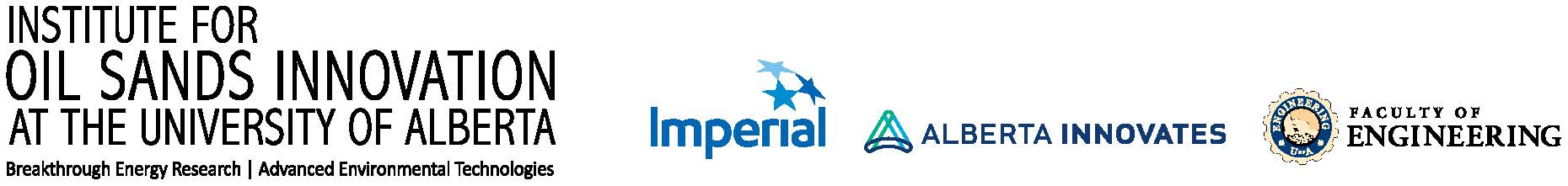 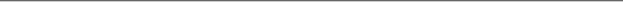 IOSI Gate 3 ReportThe Gate 3 Report is the final report due upon completion of an IOSI project.  It is due 90 days from the end date of each project.  Please note the report needs to be submitted electronically as a MS Word document as well as having an original signed hard-copy forwarded to the Institute Manager.IOSI Decision Record: Gate 3    		             Date:      NOTESNOTESProject Title:	                                                                                                                                          IOSI Project #:  Project Team:Approved Project Budget:                                                            Actual Project Budget:                                                                  Strategic Fit	 Extraction                                                          Online Instrumentation for Oil Sands                       Product Cleaning and Partial Upgrading     	 Tailings Process Fundamentals                   Other    Criteria MetCriteria MetStrategic Fit	 Extraction                                                          Online Instrumentation for Oil Sands                       Product Cleaning and Partial Upgrading     	 Tailings Process Fundamentals                   Other    YesNoProject Technology Breakthrough PotentialDid the project identify a breakthrough in technology? Did it provide an important and needed step in fundamental science? Did it generate ideas for future valuable work that could lead to or enable future breakthrough technology? Key ResultsIs the technical report summarizing the project attached and been reviewed by SAC members?Were the key technical questions highlighted in the Gate 2 proposal answered? Was technical feasibility demonstrated at the laboratory scale and are the results repeatable?Did the project address efforts to lead to the efficient, economically viable and environmentally responsible development of oil sands i.e. improved energy efficiency, reduced costs, reduced environmental impact, etc.?  Do the results have practical application or provide the foundation for justifying further research?Is the probability of technical success sufficient to justify additional IOSI funding for further development (for the existing project or a related project that builds off the learnings of this project)?Is the technology ready to advance to a small lab scale (continuous) pilot?Critical Success FactorsWere critical success factors identified and addressed during the project? Have critical success factors been identified for the next stage of research/development?Potential Killer VariablesHave potential project killer variables been identified and do they have low probability of occurrence?Are plans in place to monitor/address potential killer variables for future development or subsequent 
project spin-offs? Commercial Application Scenario (to be filled in by IOR point contact)Is the potential commercial application scenario (breakthrough, enabling, etc.) addressed and included in the IOSI project report?If breakthrough, do substantial benefits exist compared to next best alternative technologies? Have the key economic levers been identified and is a research plan in place to address them?Chance of Economic success (check one) and benefit(s) 70%+		 30% to 70%		 Less than 30%Intellectual Property DocumentsHas all Intellectual Property (IP) been documented and approved by SAC/EMC?Has background literature search been conducted and has potential IP infringement been identified?Is a list of patents/publications/public disclosures attached to the IOSI project report?Additional Project Funding Requested?          If Yes, is justification documented and a project addendum attached?                       If Yes, Project Funding required to advance Project to IOSI Gate 3:Cost (K$): 		                                     Gate 3 Schedule:	Plan to Proceed (SAC to identify one of the following)Continue existing project: Highlighted plan for next stages developed. IOR will place it in its technical development management system at the appropriate level.New Project identified:  Key learnings of existing project highlighted and are applied to subsequent research - a new project proposal from the PI(s) is encouraged.Discontinue Project: Key learnings documented.Gate Decision (by SAC)  Pass:  all gate requirements met and technology breakthrough potential identified.  Recycle Project: some gate requirements met but additional research work (<1 year) is recommended.     	  New Project Development: Key learnings from research have led to a new project proposal.	  Discontinue: File project report into IOSI Inventory.Confidentiality  Pass:  the final project report has been cleared to public release.Conditions, reasons for Gate Decision (appended)Summary of SAC feedback to project team and Gate decision rationale attached and reviewed by Principal Investigator?NotesNotesGate Decision (by SAC)  Pass:  all gate requirements met and technology breakthrough potential identified.  Recycle Project: some gate requirements met but additional research work (<1 year) is recommended.     	  New Project Development: Key learnings from research have led to a new project proposal.	  Discontinue: File project report into IOSI Inventory.Confidentiality  Pass:  the final project report has been cleared to public release.Conditions, reasons for Gate Decision (appended)Summary of SAC feedback to project team and Gate decision rationale attached and reviewed by Principal Investigator?Principal Investigator (Signature)IOSI SAC Chair (Signature)